СЕНТЯБРЬ  2018 годПРОДАВЕЦ, КОНТРОЛЕР-КАССИР, ТОВАРОВЕД 1. Требуется продавец (Одежда). Тел. 8-900-048-44-322. В магазин на лодочные моторы требуются продавец. Тел. 8 (34385) 60-8003. Приглашаем на работу продавцов. Тел. 7-13-324. Требуется продавец. Тел. 8-982-745-61-20ОФИЦИАНТ, БАРМЕН, АДМИНИСТРАТОР1. Требуется бармен. Тел. 8-992-344-40-082. Требуются официант. Тел. 8-908-638-05-71ПОВАР, КОНДИТЕР, ТЕХНОЛОГ 1. ПАО «Надеждинский металлургический завод» приглашает на работу повара. Обращаться по адресу: ул. Народная, 13, тел. 5-33-492. В Г.М. «Магнит» требуются повара, кондитера, пекаря (заработная плата в районе 25 тыс. рублей). Обращаться по тел. 8-909-019-22-66 Эмилия Александровна. 3. Требуется повар. Тел. 8-992-344-40-084. Требуется повар. Тел. 8-950-63-65-0565. Требуются повар и официант. Тел. 8-908-638-05-716. Требуется повар. Тел. 8-992-024-55-767. Требуется повар-универсал с опытом. Тел. 3-10-07, 8-909-00-42-442БУХГАЛТЕР1. Требуется главный бухгалтер на производство (Железобетонных конструкций) рабочий телефон 6-15-40, почта rabota00-00@list.ru2. Требуется оператор ПК (1С). Тел. 8-922-214-88-813. Требуется бухгалтер (25000 рублей). Тел: 8-9222-11-17-19ЛОГИСТ1. Требуется кладовщик-диспетчер. Знание 1С. Тел. 8-902-877-77-012. Требуется кладовщик с опытом работы на складе (продукты). Тел. 8-902-87-45-182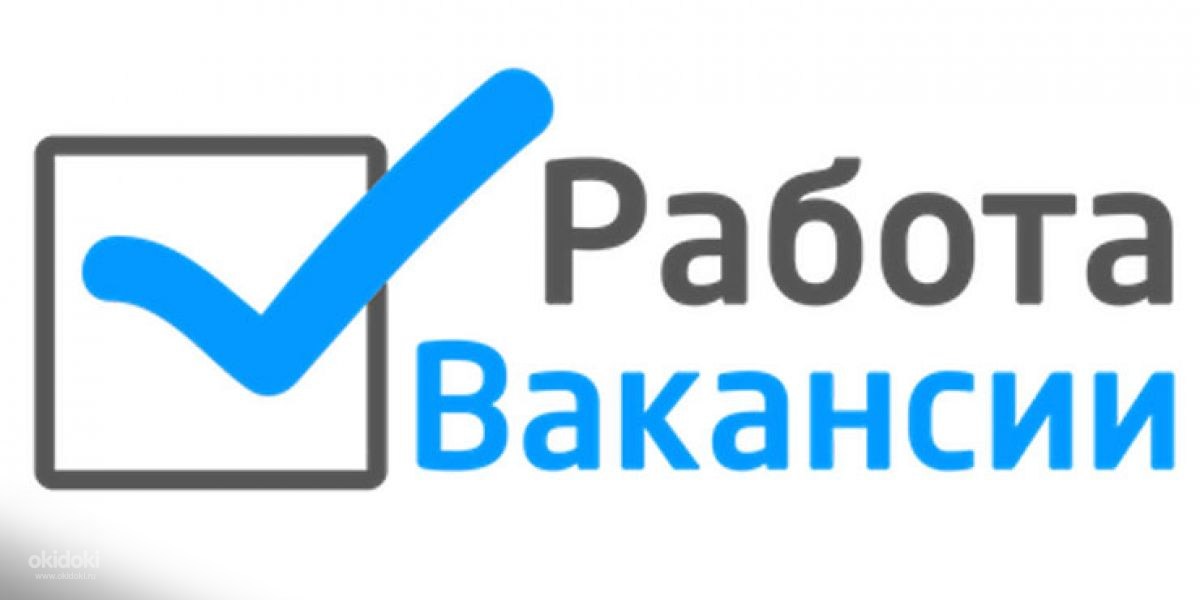 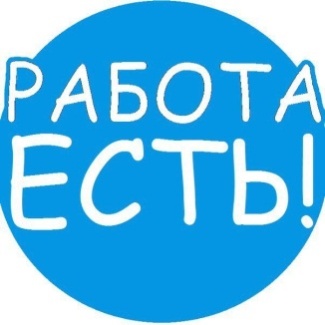 